СЦЕНАРИЙучительского бала  для работников образования города Лисаковска2014г.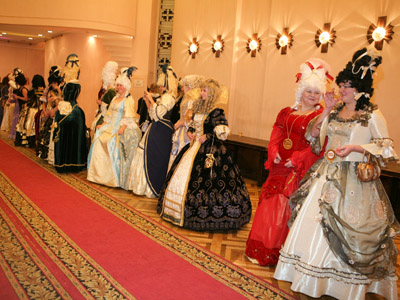 ГККП «Городской центр культуры и спорта»     г.Лисаковск  2014СЦЕНАРИЙучительского бала         для  работников  образования  города  Лисаковска      (День Учителя)     Дата проведения: 3 октября 2014 года 16-00 часовМесто проведения : Городской центр культуры и спорта, фойе Действующие лица: распорядитель бала, придворная дама, Людовиг 14-ый, дама-переводчица с французского языка.Оформление: установлена импровизированная сцена, в фойе - красная дорожка, вход – красная дорожка.Дресс - код : вечерние наряды, маски-очки.У дворца культуры прогуливаются артисты во фраках и вечерних платьях. Гостей встречают воспитанники военно-патриотического клуба «Улан». Фойе оформлено в стиле бальной комнаты. Яркий свет, стены украшены  воздушной тканью, бантами. На столах напитки и лёгкие закуски, работают официанты. Звучит лёгкая классическая музыка В фойе - Биг-бенд под управлением А.ЕвсюковаТеатрализация (по фойе прогуливаются, стоят у столиков и окон  мужчины во фраках и женщины  в  длинных  платьях,  в руках веера. Атмосфера бала.)Гости проходят, угощаются, общаются.Аким города Жундубаев М.К. входит в зал. Звучат праздничные фанфары Выход ведущих (распорядитель бала и придворная дама)Ведущий : Сәлеметсіздер ме, құрметті ұстаздар! Бүгін біз қаланың барлық мұғалімдерді кәсіби мерекелерімен құттықтаймыз! Ұстаз-ұлағатты ұлы есім. Олар әр баланың бойына өз бойындағы асыл қасиеттерді сіңіреді. Ғылым иесі - ғалым да, ел қорғаған батыр да, тілінен бал тамған ақын да, көкті шарлаған ғарышкер де - бәрі-бәрі ұстаздан тәлім алған. Барлық адам баласы сіздерге бас иеді. Құрметті ұстаздар, Бүгінгі бал сіздердің құрметтеріңізге арналады!Распорядитель: Добрый  вечер, достопочтенные  дамы и господа! Добро пожаловать на бал, посвящённый  работникам  образования  города Лисаковска. Мы пригласили Вас  на бал в красивый музыкальный зал. Мазурка, вальсы, комплименты, общенье, праздничное угощенье. О, как прекрасны дамы здесь, изысканы наряды. Галанты господа вокруг, все несказанно рады!И мы великодушно   просим   акима города Марата Кунисбаевича Жундубаева   - открыть  наш праздник.                                                  Поздравление акима(аким города остаётся на сцене для награждения)Распорядитель: Бал, посвящённый работникам образования открыт! (издаётся сказочный звук (в записи)Распорядитель: Объявляется церемония награждения  - дамы и господа!                                         Аким награждает педагоговНАГРАЖДЕНИЕРаспорядитель: В текущем году сразу  в нескольких учреждениях образования Лисаковска  юбилейные даты. Мы  поздравляем  Октябрьскую среднюю школу с 60-летним юбилеем, просим директора  пройти  к  нам и получить сертификат на сумму 100 тысяч тенге. Кроме  того  40-ий  юбилей празднуют сразу несколько учебных заведений города : средняя школа №4, Красногорская  основная школа, а так  же 40 лет в этом году  отмечает лисаковская коррекционная школа интернат. И вашим учреждениям так же вручаются сертификаты на сумму 100 тысяч тенге.   И ещё один юбиляр! С 10-ем мы поздравляем школу с государственным языком обучения!         (грамоты и цветы преподносят  2 юноши, 2 девушки –анс.«Улыбка»)Распорядитель: А сейчас хотелось бы пригласить сюда и поблагодарить  за многолетний труд  бессменного  руководителя , уходящего на заслуженный отдых Захарову Любовь Михайловну д.с. «Мурагер».  Со дня основания  этого  дошкольного учреждения Любовь Михайловна возглавляла его, на её  глазах росли сотни ребятишек! Вам вручается благодарственное  письмо,  а в подарок примите мульти варку.Распорядитель: Почетная  грамота  Министерства образования и науки Республики Казахстан  вручается:Распорядитель: Грамота  акима  Костанайской  области  вручается: Распорядитель: Грамота Управления образования акимата  Костанайской  области вручается:Распорядитель: Грамота Акима города Лисаковска вручается:Распорядитель : Дамы и господа, в этом году в наш город прибыло много молодых специалистов, которые начали  свою трудовую деятельность в учебных заведениях города. И хочется отметить, что их стало гораздо больше. Если в прошедшем году 8 человек, то в этом уже 18. Мы желаем им успехов на трудовом поприще, инноваций в работе и всего самого доброго и светлого! Ваши аплодисменты молодым начинающим педагогам!Распорядитель: В жизни каждого человека есть первый учитель, который ввелего в мир знаний, учил читать, писать, решать задачи. Учил любить родной край, свою родину. Это особая каста учителей – по-матерински добрых, надежных, в то же время - строгих. В этом зале присутствует учитель начальных классов средней школы –лицея Визир Валентина Николаевна, ветеран педагогического труда. Валентина Николаевна вам предоставляется  слово.Выступление Визир В.Н(вручение цветов первой учительнице)Звучит романс в исполнении артиста Костанайской обастной филармонииТанец ансамбля бального танца «Улыбка» Ведущий : Сіздерді кәсіби мерекелеріңізбен шын жүректен құттықтаймыз! Мемлекет басшысы Нұрсұлтан Әбішұлы Назарбаев ұстаздар қауымы алаңсыз шығармашылықпен айналысып, еңбек етуі үшін мемлекет барлық жағдайды жасап отырғанын атап көрсетіп: «Кез келген ауылда мұғалім ең құрметті, ең зиялы адам болған. Біз ұстаздың осы мәртебесін көтеретін боламыз. Мен мұғалімдеріміздің лайықты өмір сүргенін қалаймын» деген болатын.Распорядитель: Дамы и господа мне сообщили, что к нам на был прибыла карета Людовига 14-го.                      Звучит музыка по фойе идет театральный персонаж «Людовиг 14-ый»( рядом дама-переводчица) Людовиг 14  делает  реверанс  акиму  города.Людовиг: (текст на французском языке)Дама –переводчик:  Приветствую вас достопочтенные педагоги Лисаковска! Я преклоняюсь перед вашей профессией и глубоко убеждён, что педагогика – это призвание! Людовиг: (текст на французском языке)Дама –переводчик:   Это особый  образ жизни  людей избранных, одухотворенных, находящихся в постоянном творческом поиске. Людовиг: (текст на французском языке)Дама –переводчик: Учительство – самая влиятельная сила! С праздником Вас достопочтенные педагоги города! И позвольте мне объявить первый танец этого замечательного бала. Венский вальс!ВЕНСКИЙ ВАЛЬС(Людовиг 14 остаётся на балу, фотографируется с педагогами)Распорядитель: Уважаемые ветераны педагогического труда, приглашаем Вас в чайную комнату.            Дамы и господа приглашаем вас к фуршетным столикам  на нашу праздничную трапезу.  Угощайтесь изысканными закусками нашего дворца и наслаждайтесь прекрасной музыкой.                                      2-3 номера артистов областной филармонии                                                             Биг – бендВедущий : Кәсіптің қиындығына қарамастан қажетті де, маңызды ұстаздық ісін таңдаған жас мамандарға үлкен алғысымызды айтамыз. Өз кәсіптерін жаңа ғана бастаған педагогтарға сәттілік, асқан шабыт, сабырлылық тілейміз. Сіздердің мамандықтарыңыз өте қадірлі де, құрметті!Распорядитель: Педагог – это мудрый, сильный, ответственный  человек. Это тот, кто сможет повести за собой, кто обладает силой созидания  и талантом  души. С праздником Вас – учителя. Этот бал в вашу честь! Звучит менуэт! Дамы и господа!                              (стучит об пол тростью, при этом  издаётся сказочный звук)                                                        ТАНЕЦ «МЕНУЭТ»                                      2-3 номера артистов областной филармонии                                                                  Биг – бендРаспорядитель: Наш праздничный бал в самом разгаре. Встречайте дамы и господаЮных дворцовых артистов!Танец «Супер джайв» - ансамбль «Улыбка»Ну а сейчас на нашей дворцовой арене придворные циркачи. Встречайте!Номер цирковой студии «МИКС»Распорядитель: Господа приглашайте  дам  на танго!                                                     ТАНЕЦ «ТАНГО»                                  (с участием танцоров ансамбля «Улыбка»)                                      2-3 номера артистов областной филармонии                                                                  Биг – бендРаспорядитель:  Дорогие  – учителя, преподаватели, воспитатели! Ещё раз поздравляем  Вас с профессиональным праздником – Днем учителя. Вы выбрали благородную профессию педагога. Президент Республики Казахстан Нурсултан Абишевич Назарбаев  отмечает «Образование – это сфера, которая закладывает основы будущего страны, высокой квалификации, патриотизма и духовности новых поколений  казахстанцев.  И главная ее опора – неутомимый труд, творческий поиск и самоотверженность педагогов».Ведущий :Ұстаз аты-биік әрі мәңгілік! Ұстаз-анадан ұстаз болып туылуы қажет! Ұстаз-әр адамның жүрегіне ерекше жылулық нұрын себетін аяулы тұлға бейнесімен өзектес ұғым. Адам баласының жүрегіндегі қадір тұтып, құрметтейтін екі ұғым болса, оның бірі - Ұстаз. Сіздер барша адамға өнегесіздер. Сіздердің мейірімді жүректеріңіз бен шексіз білімдеріңізге айтар алғысымыз шексіз.Распорядитель:  Дамы и господа перед тем как объявить весёлую кадриль  мне хотелось бы назвать имена короля и королевы нашего бала. Итак интрига вечера…..Подведение итогов выбора короля и королевы.Награждение – диадема, коронаПод музыкальный фонРаспорядитель:  Продолжаем веселиться, дамы и господа! Предлагаем весёлую дворцовую забаву игру ручеёк!РУЧЕЁК Распорядитель:  Звучит Кадриль!                                                                   КадрильРаспорядитель: Вы знаете, мне по-прежнему верится,Что если останется жить Земля, - Высшим достоинством человечестваСтанут когда-нибудь учителя.Придворная дама: Құрметті ұстаздар, Сіздерді бүгінгі мерекелеріңізбен құттықтаймыз! Сіздерге дүниенің барлық жақсылығын тілейміз! Біздің мерекелік балымыз осымен аяқталды. Келесі кездескенше!Распорядитель: С профессиональным праздником Вас уважаемые педагоги. Мы ещё раз благодарим  вас за ваш терпеливый и самоотверженный труд, любовь и тепло к детям. Пусть вам сопутствует удача и вас всегда окружают талантливые и благодарные ученики.                                   Номера артистов областной филармонииБиг бендГривко Татьяна Анатольевна  Отдел образованияБолтушенко Александр Анатольевич  СШ№6Алимбаева Рауза Кусмановна Д.с «Мурагер»Мауленова Галина Сапаргалиевна СШ№3Токжанова Роза Балтабаевна СШ№4Бротгал Любовь Николаевна	ЛицейХолодкова Любовь Александровна СШ№6Горбачевская Любовь Владимировна Октябрьская средняя школаЯрюкова Нелли Владимировна Д.с. «Ивушка»Кузнецова Анна Петровна СШ№1Сигаева Шолпан Тулеухановна 	Д.с «Улыбка»Чикишева Лидия Викторовна ЦДиЮТКомиссарова Ольга Леоньтьевна Школа – интернат Байтурсынова Айман ЖакуповнаЛТККушманов Даут ХайдаровичЛТК1.Савченко Александр ЕвгеньевичСШ№12.Николаева Виктория ЕвгеньевнаСШ№13.Тулугенова Айнагуль Салимжановнагимназия4.Жумагалиева Динара МараловнаСШ№35.Колесова Нина Олеговна СШ№46.Смольникова Лада АлександровнаСШ№47.Исембулатова Айнагуль Ануарбековна СШ№48Шалдыбаеыва Зарина Маулетовна Лицей 9Выдрина Лидия Владимировна Лицей10Иванова Юлия Владимировна  Лицей 11Мустафина Салтанат Сабитовна СШ№612Батырбекова Диана ТулегеновнаКрасногорская основная школа 13Болатхан ЖазираКрасногорская основная школа14Галатон Оксана АлександровнаКрасногорская основная школа15Молдабаева Сауле Жанибековна Д.с «Улыбка»16Кайратова Карагоз Кайратовна Д.с Дельфинчик»17Марусич Елена Евгеньевна Д.с Дельфинчик»18Бауэр Роза ВасильевнаД.с «Балапан»